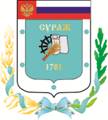 Контрольно-счетная палата Суражского муниципального района243 500, Брянская область, г. Сураж, ул. Ленина, 40  Тел. (48330) 2-11-45, E-mail:c.palata@yandex.ruЗаключениеКонтрольно-счетной палаты Суражского муниципального района на  проект решения Суражского районного Совета народных депутатов «О внесении изменений и дополнений в Решение Суражского районного Совета народных депутатов № 67 от 16.12.2020 года «О бюджете Суражского муниципального района Брянской области на 2021 год и плановый период 2022 и 2023 годов».            18 февраля 2021 года                                                                           г. Сураж1.    Основание для проведения экспертизы: Федеральный закон от 07.02.2011 года  №6-ФЗ «Об общих принципах организации и деятельности контрольно-счетных органов субъектов Российской Федерации и муниципальных образований», ст. 5 Положения «О Контрольно-счетной палате Суражского муниципального района», утвержденного Решением Суражского районного Совета народных депутатов от 26.12.2014 года №59, приказа № 3 от 18.02.2021 года.2.    Цель экспертизы: определение достоверности и обоснованности расходных обязательств бюджета Суражского муниципального района и проекта решения Суражского районного Совета народных депутатов «О внесении изменений и дополнений в Решение Суражского районного Совета народных депутатов № 97 от 16.12.2020 года «О бюджете Суражского муниципального района Брянской области на  2021 год и плановый период 2022 и 2023 годов».3.    Предмет экспертизы: проект решения Суражского районного Совета народных депутатов «О внесении изменений и дополнений в Решение Суражского районного Совета народных депутатов № 97 от 16.12.2020 года «О бюджете Суражского муниципального района Брянской области на  2021 год и плановый период 2022 и 2023 годов», материалы и документы финансово-экономических обоснований указанного проекта в части, касающейся расходных обязательств Суражского муниципального района. Общая частьПроект решения Суражского районного Совета народных депутатов «О внесении изменений и дополнений в Решение Суражского районного Совета народных депутатов № 97 от 16.12.2020 года «О бюджете Суражского муниципального района Брянской области на  2021 год и плановый период 2022 и 2023 годов», представлен на экспертизу в Контрольно-счетную палату Суражского муниципального района (далее - Контрольно-счетная палата) 17 февраля 2021 года.     С проектом представлена пояснительная записка, и приложения к проекту решения, соответствующие Бюджетному Кодексу.Представленным проектом Решения предлагается изменить основные характеристики бюджета муниципального образования на 2021 год и плановый период 2022-2023 годов. Проектом Решения вносятся изменения в основные характеристики бюджета на 2020 год и плановый период 2021-2022 годов,  в том числе:                                                                                                    тыс. рублей- доходы бюджета на 2021 год проектом решения не изменяются.- расходы бюджета на 2021 год увеличиваются на сумму 7335,3 тыс. рублей или на 1,8% и составят 409299,9 тыс. рублей.- дефицит бюджета увеличится на 7335,3 тыс. рублей, или 100,0% и составит 7335,3 тыс. рублей.С учетом изменений основные характеристики бюджета 2021 года и планового периода 2022-2023 годов представлены в таблице:                                                                                                                            тыс. рублейОсновные характеристики планового периода 2021-2022 годов, представленным  проектом решения не изменяются, но производится перераспределение расходов в целях приведения в соответствие с приказом Минфина России от 08.06.2018 № 132н «О порядке формирования и применения кодов бюджетной классификации Российской Федерации, их структуре и принципах назначения».Внесение изменений в решение о бюджетеПредлагаемые проектом решения изменения отражены в текстовой части и приложениях к проекту решения Суражского районного Совета народных депутатов «О внесении изменений в решение Суражского районного Совета народных депутатов «О бюджете Суражского муниципального района на 2021 год и на плановый период 2022 и 2023 годов».Скорректирована текстовая часть решения  о бюджете в части основных характеристик бюджета. Также внесены изменения в приложение 1 «Прогнозируемые доходы  районного бюджета на 2021 год и на  плановый период 2022 и 2023 годов»; приложение 8 «Ведомственная структура расходов районного бюджета на 2021 годи на плановый период 2022 и 2023 годов; в приложение 9 «Распределение бюджетных ассигнований по разделам, подразделам, целевым статьям (государственным программам и непрограммным направлениям деятельности), группам и подгруппам видов на 2021 год и на плановый период 2022 и 2023 годов; в приложение 10 «Распределение расходов районного бюджета по целевым статьям (муниципальным программам и непрограммным направлениям деятельности), группам видов расходов на 2021 год и на плановый период 2022  и  2023 годов» к решению  в целях приведения в соответствие с приказом Минфина России от 08.06.2018 № 132н «О порядке формирования и применения кодов бюджетной классификации Российской Федерации, их структуре и принципах назначения».                          Изменение доходной части  бюджета Общий объем доходной части проектом решения не изменяется.Изменение расходной части бюджета При корректировке расходной части бюджета на 2021 год и плановый произведено перераспределение расходов между кодами бюджетной классификации, приведение в соответствие с бюджетной классификацией некоторых статей расходов, а так же увеличение расходной части бюджета на 7335,3 тыс. рублей.Плановый период 2022-2023 годов Производится перераспределение ассигнований в связи с изменением типа учреждения физкультурно-оздоровительного комплекса "Триумф" 2022 год - с 850 1101 03012830320 621 на 850 0703 0301280320 611 в сумме 9250,0 тыс. рублей;2023 год - с 850 1101 03012830320 621 на 850 0703 0301280320 611 в сумме 7250,0 тыс. рублей;		 Дефицит бюджета муниципального образования и источники его финансированияРешением  Суражского районного Совета народных депутатов № 97 от 16.12.2020 года «О бюджете Суражского муниципального района Брянской области на  2021 год и плановый период 2022 и 2023 годов» бюджет принят сбалансированным. Данным решением дефицит бюджета увеличивается на 7335,3 тыс. рублей, или 100,0% и составит 7335,3 тыс. рублей. Изменение ассигнований на реализацию муниципальных программПроектом решения вносятся изменения  в 3 муниципальные программы.                                                                                                                        Тыс. рублейНепрограммная часть бюджета.Непрограммные расходы бюджета не изменяются, но производится перераспределение ассигнований в связи с уточнением подраздела и вида расходов бюджетной классификации:С 841 0111 7000083030 870 на 841 0106 7002283030 321 в сумме 100,0 тыс. рублей.Выводы:По итогам экспертизы проекта решения Суражского районного Совета народных депутатов «О внесении изменений в Решение Суражского районного Совета народных депутатов № 97 от 16.12.2020 года «О бюджете Суражского муниципального района Брянской области на  2021 год и плановый период 2022 и 2023 годов» замечания и предложения отсутствуют.Предложения:Контрольно-счетная палата Суражского муниципального района рекомендует проект Решения  «О внесении изменений и дополнений в Решение Суражского районного Совета народных депутатов № 97 от 16.12.2020 года «О бюджете Суражского муниципального района Брянской области на  2021 год и плановый период 2022 и 2023 годов»  к рассмотрению.Председатель Контрольно-счетной палатыСуражского муниципального района                                              Н.В. Жидкова202120222023Доходы бюджета0,000,000,00Расходы бюджета7335,30,000,00Дефицит бюджета-7335,30,000,002021 год2022 год2023 годДоходы бюджета401964,6427366,8377377,3Расходы бюджета409299,9427366,8377377,3Дефицит (профицит)-7335,300Код ГРБСНРНР (наименование)Рз ПрВР2021 год, тыс. рублейПояснение предлагаемых измененийКод ГРБСНРНР (наименование)Рз ПрВР2021 год, тыс. рублейПояснение предлагаемых измененийКод ГРБСНРНР (наименование)Рз ПрВР2021 год, тыс. рублейПояснение предлагаемых изменений84101 0 11 80040Руководство и управление в сфере установленных функций органов  местного самоуправления0104853430,0Уплата налогов и иных платежей01 0 33 0700Единые дежурно- диспетчерские службы0309244200,0Увеличение ассигнований на оплату за услуги связи и услуги по содержанию имущества84101 0 36 81630Компенсация транспортным организациям части потерь в доходах и (или) возмещение затрат, возникающих в результате регулирования  тарифов на перевозку пассажиров пассажирским транспортом по муниципальным маршрутам регулярных перевозок0408811286,0Увеличение ассигнований на компенсацию транспортным организациям части потерь в доходах и (или) возмещение затрат, возникающих в результате регулирования  тарифов на перевозку пассажиров пассажирским транспортом по муниципальным маршрутам регулярных перевозок84101 0 36 81630Обеспечение сохранности автомобильных дорог местного значения и условий безопасного движения по ним04092443 876,9Увеличение ассигнований за счет остатка на 01.01.2021 года  по доходам  от уплаты акцизов 84101 0 G552430 Реконструкция водопроводной сети в с. Овчинец Суражского района Брянской области05054141 727,5Перераспределение ассигнований  в связи с уточнением кода целевой статьи бюджетной классификации84101 0 F552430 Реконструкция водопроводной сети в с. Овчинец Суражского района Брянской области0505414-1 727,5Перераспределение ассигнований  в связи с уточнением кода целевой статьи бюджетной классификации84101 0 16 L4970Субсидии гражданам на пиобретение жилья100432140,2Увеличение ассигнований на софинансирование по приобретению жилья молодым семьямИТОГО по главному распорядителю бюджетных средствИТОГО по главному распорядителю бюджетных средствИТОГО по главному распорядителю бюджетных средствИТОГО по главному распорядителю бюджетных средствИТОГО по главному распорядителю бюджетных средств4 833,1-84202 0 16 83020Поддержка мер по обеспечению сбалансированности бюджетов поселений1402512450,0Увеличение ассигнований Дубровскому сельскому поселениюИТОГО по главному распорядителю бюджетных средствИТОГО по главному распорядителю бюджетных средствИТОГО по главному распорядителю бюджетных средствИТОГО по главному распорядителю бюджетных средствИТОГО по главному распорядителю бюджетных средств450,0-85003 0 12 80310Общеобразовательные организации07026112 052,2Увеличение ассигнований на уплату налогов1 850 000,00 рублей на уплату коммунальных -1 282 187,22 рублей85003 0 12 80320Организации дополнительного образования07036119 419,2Перераспределение ассигнований в связи с изменением типа учреждения физкультурно-оздоровительного комплекса "Триумф" 85003 0 12 80320Спортивно-оздоровительные комплексы и центры1101621-9 419,2Перераспределение ассигнований в связи с изменением типа учреждения физкультурно-оздоровительного комплекса "Триумф" ИТОГО по главному распорядителю бюджетных средствИТОГО по главному распорядителю бюджетных средствИТОГО по главному распорядителю бюджетных средствИТОГО по главному распорядителю бюджетных средствИТОГО по главному распорядителю бюджетных средств2 052,2-84170 0 22 83030Резервный фонд местных администраций1006321100,0Перераспределение ассигнований в связи с уточнением подраздела и вида расходов бюджетной классификации84170 0 00 83030Резервный фонд местных администраций0111870-100,0Перераспределение ассигнований в связи с уточнением подраздела и вида расходов бюджетной классификацииИТОГО по главному распорядителю бюджетных средствИТОГО по главному распорядителю бюджетных средствИТОГО по главному распорядителю бюджетных средствИТОГО по главному распорядителю бюджетных средствИТОГО по главному распорядителю бюджетных средств0,00-ВСЕГО:ВСЕГО:ВСЕГО:ВСЕГО:ВСЕГО:7 335 369,75-Наименование№2023Наименование№202120222023«Реализация полномочий администрации Суражского района на 2020-2022 годы»01132773,9139741,9117765,2увеличение/уменьшение4833,20,00,0Итого с учетом корректировки137607,1139741,9117765,2Управление муниципальными финансами Суражского района на 2020-2022 годы0210398,210398,210398,2увеличение/уменьшение450,00,00,0Итого с учетом корректировки10848,210398,210398,2«Развитие образования Суражского района на 2020-2022 годы»03252270,0260275,0224077,6увеличение/уменьшение2052,20,00,0Итого с учетом корректировки254322,2260275,0224077,6Комитет по управлению муниципальным имуществом администрации Суражского района Брянской области043268,53013,53013,5увеличение/уменьшение0,00,00,0Итого с учетом корректировки3268,53013,53013,5Итого корректировка:7335,30,00,0